Правила подготовки к диагностическим исследованиям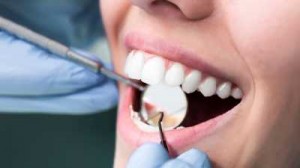 Успех лечения во многом зависит от качества диагностики.  Диагностические исследования в стоматологии необходимы для постановки правильного диагноза и составления   плана лечения.Один из важных методов, позволяющим врачу-стоматологу правильно поставить диагноз, а так же своевременно и качественно провести лечение, является метод рентгенологической диагностики.Подготовка к рентгенологическому исследованию:Специальной подготовки для проведения рентгенологического исследования в стоматологии нет.
Медицинский персонал должен объяснить пациенту   необходимость предстоящего исследования.
Перед исследованием необходимо завести медицинскую карту в регистратуре (при ее отсутствии) и пройти в  рентгенологический кабинет. Пациент должен подписать информированное согласие  на проведение  рентгенологического исследования.Перед посещением поликлиники (рентгенолаборанта)  почистить зубы.Перед рентгенологическим исследованием не употреблять алкоголь и резко пахнущую пищу, постараться отказаться от курения.При проведении  ортопантомограммы (ОПТГ) снять украшения, находящиеся на уровне исследования.(серьги, цепочку, зубные протезы-при наличии).ПротивопоказанияРентген не проводится следующим пациентам:беременным женщинам (особенно в первом и третьем триместрах беременности);больным, находящимся в тяжелом состоянии;больным с кровотечениями.
Электроодонтодиагностика (ЭОД) в стоматологииМетод электроодонтодиагностики предназначен для диагностики жизнеспособности пульпы зуба с помощью электрического тока. Специальной подготовки для проведения ЭОД нет. При проведении этой процедуры  пациент должен ощутить легкую вибрацию в тестируемом зубе и  никаких  болевых реакций.Противопоказания для проведения ЭОД:1.Зуб, покрытый искусственной коронкой
2. Анестезия в данной области.